Nada Iveljić                                                          KAPLJICA S PLITVICA                                                          Izgubljena kapljica  Premda se nama čini da rijeke teku, a mora i jezera miruju, sva voda se kreće; isparava se u oblake, odakle se vraća na zemlju u obliku oborina: Ponavljajući taj put, neprekidno se vrti u krugu.  Ne pitajte sve kišne kapi odakle su došle na oblak. Toliko se zabavljaju veselim protokom da na nešto ozbiljno i ne stignu misliti.Ali kapljica o kojoj mi pričamo htjela je znati odakle je potekla. Tvrdila je da se ne znajući to osjeća izgubljena u svijetu. Svojim zapitkivanjima dosadila je nosaču-oblaku i on joj se zaprijetio. Ali kako bi oblak mogao nekoga udariti kad ima ruku mekšu od pamuka. Kapljica se ipak uvrijedila, što znači da neko vrijeme nije progovorila. „Od svih mojih putnika samo ti mi stvaraš brigu!“ -  smekša se oblak i prvi progovori. „Vidiš i sam koliko je u meni kišnih kapi, a sve miruju i šute…“„…jer si mi zaprijetio!“ – prekine ga kapljica. „Koješta!“ – opravdavao se oblak. „Znaju što je red i pristojno se ponašaju. Samo ti stalno klopoćeš kao kolo vodenice! Osim toga, kako da tražim zavičaj za koji ni sama ne znaš gdje se nalazi. „Saznat ću!“ – tvrdoglavo će znatiželjna brbljavica. „Nisam ni najmanje kriva što druge kapi ne zanima zavičaj.„Pij! Popij! Okrijepi se!“ – nudio je oblak nemirnu kapljicu, ne bi li otežala i pala, ne bi li se on riješio brige. No, kapljica je uporno nastavljala: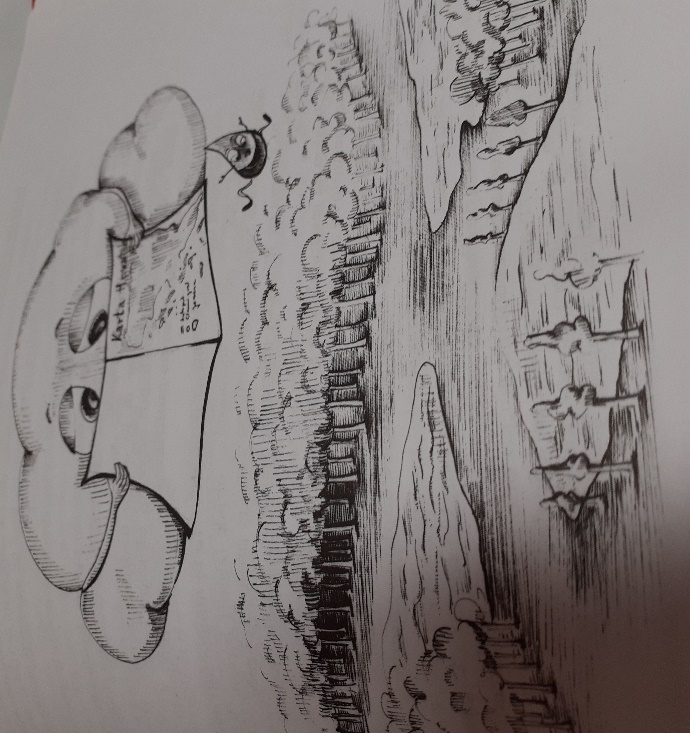 „Sjećam se divnih zeleno-modrih ogledala. To su vjerojatno bila jezera u mom zavičaju. Stoga pretpostavljam da ne potječem iz rijeke. Što misliš ti, prijatelju?  - pomirljivo se obrati oblaku koji je, zamoren njenim brbljanjem, objesio bijele brkove. „Mislim kako bi bilo dobro da ovdje skočiš. Upravo letimo iznad plavog mora. Možda si ovdje živjela? „Ne, nisam. Ta je voda prevelika i previše modra. Rekla sam ti da su tamo bila zeleno-modra ogledala i da su bila okružena zimzelenim stablima. Nije isto, neću dolje!“ – piskutala je kapljica. Postajući sve jači, vjetar ih je oboje uzdigao vrlo visoko. Kad su nakon nekog vremena pogledali odozgo, ukazala im se predivna slika: u okruženju šumovitih planina modrikasto-zelenim sjajem zrcalila su se brojna jezera. „Eno malih ogledala!“ – klikne kapljica. To bi mogao biti moj zavičaj. „Jedan, dva…pet…šesnaest!“ – oblak izbroji jezera. Zatim iz bijelog prslučića izvadi zemljopisnu kartu, pozorno je promotri i reče:„Pod nama su Plitvička jezera, najljepša na svijetu. Misliš li da si iz njih potekla?“„Mislim da jesam, ali u to se moram uvjeriti na licu mjesta. Spuštaj me! – kapljica nestrpljivo udari nožicama. Oblak potamni i izvrne se potrbuške. „Pa, hajde, slijeći, kapljice s Plitvica! I sretno ti bilo… iako si mi svojim zapitkivanjima popila više živaca nego sve kapljice zajedno. „Nemoj da odmah padnem u slap!“ – molila je kapljica.„Ah, zato ti i jesi tako nemirna što si potekla iz slapa!“ – nasmije se oblak.Oboje u isti čas povikaše: do viđenja! Dok je padala prema zelenilu ispod sebe, kapljicom ovlada uzbuđenje slično onome koje osjeća padobranac kada skoči iz aviona. „Uživam!“ -  veselo je klicala. „Svaki put uživam padajući. Evo me! Dolazim, draga jezera, da mi potvrdite je li istina ono što naslućujem i osjećam: ja sam vaša kapljica, kapljica s Plitvica!                                                          Vodena Maglica  U proljeće kiše natope zemlju i vode nabujaju. Potok Plitvice napne trbuščić, spreman da preraste vlastito korito, buka slapova ojača. Stabla i travnjak okiti sočno zelenilo. Priroda je ovom kraju podarila iznimnu ljepotu.  U njemu je šesnaest jezera. A koliko tek slapova koje obavija mliječna pjena!Naša je kapljica pala na vrh uspravne jele. „Cup! Cup!“ – smijala se klizeći s grane na granu. „Koja je to kapljica tako vesela?“ – upita jela.„Ja, kapljica s Plitvica“ – piskutala je mala. „Barem mislim da sam odavde potekla. Došla sam da saznam je li to istina.“„Hm, s Plitvica? A iz kojeg jezera?“„Još ne znam. To moram otkriti. Kapljica se spustila na najnižu jelinu granu, lamata nožicama i razmišlja kako  bi obišla jezera kad nema oblaka da je ponese. Dok je razmišljala o tome, okruži je nešto bijelo. Bilo je nalik oblaku, ali još mekše i prozračnije. Začu se tih i ugodan glas: „Dođi, kapljice! Ja sam Vodena Maglica nastala prštanjem slapova. Ovdje se rado odmaram od njihove buke koja je u proljeće tolika da je ni ja ne mogu stalno slušati. Ako želiš, ponijet ću te uokolo da vidiš odakle si potekla. Kazala si da te to zanima. „Dakako da me zanima. Svatko treba znati odakle je, gdje mu je rod i zavičaj, pa i jedna kapljica to mora znati“ – odvrati mala kap. „Vjerujem da si odavde, jer isijavaš modro i zelenkasto, a takva su naša jezera“ – pripomene Vodena Maglica.„Mekša si od oblaka“ – pohvali je kapljica. „Jela me je izbola iglicama, ali na tebi bih mogla i zaspati.“„Pa spavaj, odmori se!“„Radije bih da odmah krenemo. Obiđimo sva jezera, jer samo tako mogu pronaći čija sam.“„Zar ti nije dovoljno znati da si s Plitvica!“„Možda i jest“ – odgovori kapljica. „Ali ipak želim vidjeti svaki kutak ovog kraja, osobito u proljeće, kad kažu da je ovdje najljepše.„Ovdje je uvijek najljepše2 – ispravi se Vodena Maglica. Obavila je kapljicu, te one polete iznad jezera, nadvisujući se nad Prošće i njegova dva slapa, zatim nad jezera Kozjak, Ciganovac, Okrugljak, Batinovac, ne izostavivši Malo i Veliko jezero. Gornja jezera razlijeval su se u širinu, a donja: Malinovac, Gavanovec, Kaluđerovac i Novkovića Brod, koja su vidjele u uskom kanjonu krške zaravni, rušila su slapove s visokih strmih stijena.„Vratimo se do Gornjih jezera! Vidjela sam da ima nekih koje nismo obišle“ – zamoli kapljica. Vodena Maglica ponese je do Burgeta, Galovca, do Vira i do Milinog jezera. „Sada si vidjela sva“ – reče Vodena Maglica. „Što misliš, iz kojeg si jezera, iz kojeg slapa?“„Oh, to je tako teško reći“ – počeše se kapljica po vodenoj glavici, kao što čine djeca kada nisu sigurna u svoje znanje. „Da upitamo nekoga za savjet i mišljenje?“„Potražit ćemo tetrijeba“ – predloži Vodena maglica. „Star je i mudar, dobro poznaje ovaj kraj. Samo, njega nije lako naći.“One poletješe u potragu za tetrijebom koji je obitavao u obližnjoj šumi, ali se često pred lovcima skrivao i u one što se protežu oko gora Kapele i Plješivice. Sretna im bila potraga!                                                             Divlji pijevacVodena Maglica i kapljica obilazile su uvale i obronke, travnjake i šumarke, raspitujući se gdje bi mogle naći tetrijeba. Nadale su se da će i pomoći procjenom o podrijetlu nemirne kapljice.Tih dana u šumi se održavao lov, lugar je predvodio lovce koji su pristigli s raznih strana svijeta. Premda su Plitvička jezera proglašena nacionalnim parkom, ipak se na njihovu području lovi, ali pod nadzorom lugara. Budući da nisu životinjice, kapljica i Vodena Maglica nisu se bojale lovaca i pušaka. Dapače, smijale su se starom lugaru Dani koji je lovce vodio zaobilaznim putovima.„Zašto zaobilaznim?“ – pitala je kapljica. „Ah, to je njegova iskušana smicalica“ – reče Vodena maglica. „Dane poznaje i voli ovdašnje životinje. Dobro zna gdje ima tetrijeba i jarebica, gdje vidri, srna i kuna, poznato mu je i u kojem brlogu spava zimski san mrki medvjed. Ali na ta mjesta ne vodi lovce, već ih muči po bespućima. Leteći zrakom poput neobičnog, prozračnog helikoptera Vodena Maglica i kapljica ugledaše ličkog medvjeda.„“Hej, suri!“ – upozori ga Vodena Maglica. Čuvaj se, otpočeo je lov!“„Zar već? Ta još se nisam pravo probudio!“„Pripazi da te pucanj ne probudi“ – nasmije se Maglica. „Kažem ti da sam vidjela lovce s puškama.“„I lugari pred njima“ – primetne kapljica.„Mum-mum, zaigrajte mi malo oko njuške, vlažne sestrice, da se razbudim“ – molio je medo. Od dodira Vodene maglice medo se strese i nanjušivši opasnost pobjegne u gusto šipražje. Kapljica poviče za njim: „Jesi li možda vidio tetrijeba? Mi  ga tražimo.“„Mislite Divljeg Pijevca?“ – okrene se medo. „Eno vam ga nad glavom!“ „Pokazat ću ja njemu tko je Divlji Pijevac!“ – ljutito se s grane javi tetrijeb. Bio je zaista prekrasan primjerak svoje vrste.„Pogledaj me dobro, tetrijebe!“ – obrati mu se kapljica. „Jesam li ovdašnja? Ako jesam, iz kojeg sam jezera?“„Ne mogu pogoditi, mnogo ih je. Zašto si se skitala tako mala? Puik-puik“ – oglasi se tetrijeb. „No to se ipak može utvrditi. Priđi bliže da te pogledam! Odavde si svakako, je si zelenkasto-modra. A vidim i da si živahna, vrtiš se kao vir. Po tome bih rekao da pripadaš jezeru Vir. Potraži ga! Vidjet ćeš da sam u pravu.“Vrijeme se naglo promijenilo. Stabla, trska i šaš stali su se savijati pod naletom vjetra, voda se uzburkala, još jače bučili slapovi.  Nad čelo Vodene Maglice nadvili se crni oblaci. „Sklanjajmo se, ovo ne sluti na dobro!“ – krikne tetrijeb i odleti u šumu ne naslutivši zahvaljivanje.  Kapljice.„Pođimo do jezera Vir“ – predloži kapljica Vodenoj maglici.„Zar si poludjela?! – otrese se ova na nju. „Bježimo! Potražimo zaklon pred nevremenom!“„Kamo da bježimo?“ – usplahiri se kapljica. „Ne poznajem ovaj kraj, a ne želim oteći u blato. „Znam dobro skrovište“ – dosjeti se maglica. „Potražit ćemo jednu od brojnih, čuvenih špilja Plitvičkih jezera.“ Sretno su stigle do zaklona. Vodena maglica nije se bojala, ali je zato kapljica cvokotala od straha u mračnoj špilji punoj siga.                                                                        U špilji  Nakon što su se privikle na mrak, kapljica i Vodena Maglica spaziše divljeg goluba koji je stajao pokraj ulaza u špilju. Bilo ih je tamo više, ali taj je bio najkrupniji i najljepši.  „Što golubovi traže u špilji?“ – čudila se kapljica.„Što tražimo? Zaklon, kao i vi. Imamo na to pravo: ova je špilja ionako nazvana po nama.“„Zove se Golubinjača“ – pojasni Vodena Maglica.„Vidiš kako ona zna. A tko si ti da ne poznaješ ovaj kraj?“ – upita golub.„Ja sam izgubljena kapljica. Već dugo lutam svijetom tražeći zavičaj, a sad sam ga i pronašla. Mislim da sam s Plitvica, što mi je tetrijeb i potvrdio.“„Ako je on to rekao, onda je istina“ – gukne golub – „oprostite, ali trenutno imam važnijeg posla: izviđam jeli dolaze pastirčići. Vidio sam ih nekoliko na obližnjim travnjacima. Čudi me da nisu potražili sklonište u špilji.“Netom je to izgovorio, a ono se začuje blejanje ovaca i pokoji uzvik pastira. „Evo ih! Stižu! Požurite, dječaci!“ – obradova se golub i izleti da im pokaže gdje je ulaz u špilju. Vani su pucali gromovi, savijali se vrhovi stabala, nebo se smračilo kao da je ponoć. Tri pastira i desetak ovaca nađoše siguran zaklon u špilji. Da osuše odjeću i da se ogriju, potpale suhe grančice koje s vremena na vrijeme nanesu u špilju kako bi ostale suhe.Sjedili su uz vatru, sušili košuljice, pjevali i šalili se, dok su pokisle ovčice polijegale jedna uz drugu. Dječaci su bili pravi junaci. Njih trojica: Jole, Martin i Ivan, nisu zajedno imali više od trideset godina, a nisu se bojali ni oluje niti gromova. Iz šarenih vunenih torbica izvadili su sir i kruh. Na golubove se nisu obazirali i nije im padalo na pamet da bacaju kamenje na njih, kao što to ponekad čine dječaci u gradu. Stoga su golubovi uz njih bili mirni. Nevrijeme nije prestajalo, činilo se čak da postaje jače. Vodena maglica ispruži se uz ovce, i sama nalik na runjavo janje, dok je kapljica s vrška krupne sige promatrala pastirčiće kako pričaju uz vatru. I ona se htjela umiješati u razgovor. „Ja sam kapljica koja se vratila kući“ – rekla je, no činilo se da je oni onako sitnu i ne zamjećuju.Uto bljesak munje obasja okolicu. Začuo se snažan udarac groma i a njim tutnjava odlomljenog kamenja koje je zatrpalo ulaz u špilju. Nesreća, prava nesreća! Uzlijetali se golubovi u špilji, zablejale ovce, skočili na noge dječaci. Ostali su zatrpani u špilji! Ivanu je kamen ozlijedio ruku, te Vodena Maglica priskoči u pomoć obavijajući mu se oko ruke poput povoja. „Što da radimo?“ – pita Ivan druga dva pastira. „Nemamo oruđa, rukama nećemo raščistiti ulaz, a dalje u špilju ne možemo. Vijećaju oni što da poduzmu. Vatra dogorijeva. Kapljica spuzne na Ivanovu nadlanicu. „Ja ću vam pomoći“ – ponudi se. „Provući ću se i dovesti pomoć. Užasnuto je promatrala kako se zbog vatre isparava Vodena Maglica, ako postaje sve manja i manja, dok je nije potpuno nestalo. Nije imala remena da plače za Maglicom, morala je otići po pomoć. Provukla se kroz pukotine i ubrzo stigla do tetrijebova prebivališta. Tetrijeb je zazvao lugara, te lugar i lovci pođu za njim, a on za kapljicom koja ih svijetleći u mraku poput krijesnice povede prema špilji. Spasioci  učiniše svoje: oslobodiše dječake i ovčice.Dok su lugari i lovci odvodili sa sobom pastire i malo stado, kapljica je u špilji plakala za Vodenom Maglicom. Ostala je bez svoje voditeljice i posestrime. Poslije, kad je nevrijeme utihnulo, ožalošćena i sama krenula je u potragu za jezerom Vir. Nije mogla sačekati jutro u špilji gdje je izgubila Maglicu. Golubovi su joj krilima mahali na pozdrav.                                                           Priča o drevnim danima  Sivo je bilo praskozorje, nebo bez zvijezda. Nakon što je dobrano lutala, kapljica se šćućurila na bukvinu listu. S kišom je na grane palo mnogo kapljica. Potiho su pričale kako se vesele putovanju, premda ne znaju kamo će koja prispjeti. Ali u toj neizvjesnosti i jest draž njihova putovanja. Jedna kap reče:„Ja se bojim zime. Ne volim da me studen okuje u led. Nato će bukva: „Ako je tako, zadrži se u jezeru Vir. Ono se nikada ne zaledi.“„Prošla je zima, proljeće je“ – zašumješe kapi. „Za mene kažu da sam rođena u jezeru Vir“ – javi se kapljica s Plitvica. „Zato još nikad nisam bila smrznuta. „Imala si sreću“ – odgovori joj ona strašljivica. A listić je opomene:„Ne tresi me! Smiri se! Zato si nemirna što si iz Vira. Bez prestanka se vrtiš. „Tišina. Želim odspavati.“ – zašumješe kapi.Mala kaplja s Plitvica šaptom se obrati bukvi:„Meni se ne spava. Tako sam sretna što sam pronašla svoj zavičaj. Ovo će biti najljepše proljeće u mojem životu. Ti si, bukvo, stara i zacijelo svašta znaš. Molim te, pričaj mi što se ovdje zbivalo u dalekoj prošlosti dok mene nije bilo na svijetu. „Ja nisam toliko stara da bih se sjećala svega, ali čula sam priče o drevnim danima“ – otpoče bukva. „S koljena na koljeno prenosi se glas o povijesti jezera. Nekoć nisu bila poznata kao danas, ali ljudska naselja postojala su ovdje još  u pradavno doba. Blizu Ljeskovca pronađena je kamena sjekira, na Gradini iskopano brončano oružje, a kod sela Plitvice željezno. U ovom  krševitom kraju ima mnogo pećina, koja mogu poslužiti kao sklonište, a u jezerima ima dovoljno riba za hranu. Jamačno su ga zbog toga ljudi naselili rano. Zna se da su to Hrvati uradili još u sedmom stoljeću. U srednjem vijeku proslavili su se junaci iz loze Kurjakovića i Frankopana. U petnaestom stoljeću, poslije bitke na Krbavskom polju, Turci su pomakli granicu napada sve do Plitvica. Na jezerima su niknuli graničarski čardaci. Bilo je bitaka, palo je nogo glava, prolijevala se krv. Na jezeru Prošće nalazi se Liman-draga, a kako liman na turskom znači zaljev, to dokazuje da su Turci bili u ovim krajevima. „Bili pa otišli, hvala Bogu!“ – reče kapljica. Ostale su već pozaspale na granama i na tlu, hvatajući se rukama oko vrata bukvinom listu ili visokoj travki. Kapljica s Plitvica nije bila pospana. Nakon doživljena nevremena uzbudila ju je priča o drevnim danima. „Vjerujem da su ovdje živjeli junaci. Tko bi drugi nastavao tako lijep kraj ako ne zdravi i plemeniti ljudi!?„U Osman-dragi udavio se turski vojskovođa Osman“ – nastavi bukva. Htio je zagospodariti ovim jezerima, ali naum mu nije uspio. Domoroci su poznavali svaku pećinu, svaku špilju, svaki pedalj svoje zemlje. Skrivali su se, napadali iz zasjede…“„I uspjeli obraniti svoju slobodu!“ – usklikne kapljica pa, kako je prečvrsto stisnula listić za vrat, zajedno s njime padne s bukve. Pad ju je toliko potresao da je šutjela sve do zore. Dočim je granulo sunce, ona se probudi i zamoli listić:„Ne bih željela ispariti prije nego što vidim  jezero Vir. Molim te, ponesi me onamo odakle mislim da sam potekla!“  Nigdje u proljeće nije tako lijepo kao na Plitvicama. Nabujale vode šumore, slapovi se prelijevaju iz jezera u jezero veličanstvenom bukom i snagom da se čini kako će raznijeti kamene pregrade. Zelenilo travnjaka stapa se s modrikasto-zelenom površinom jezera i plavetnilom neba na obzorju. Takav se vidik svidio našoj kapljici zato što je porijeklom bila s Plitvica. Dok je putovala svijetom, uvijek joj je nešto nedostajalo. I kada bi mlazni zrakoplov blizu nje i njenog oblaka, nije ju uznemirio jer je bila navikla na još gromoglasnije zvukove.A kad je na listiću stare bukve preko Velikog jezera doplovila do jezera Vir, za nju je počelo pravo veselje. Tko ima mašte neka zamisli spuštanje jezera u jezero preko sedam metara visokog slapa. Sitna količina vode pada iz Velikog jezera u jezero Vir, a njoj se pridružuju i mnogi pritoci. Zajedno se obrušavaju s tolikom snagom da se u Viru sva voda neprestano vrti čineći veliki vir. Otuda ime jezeru. Kao što djeca vole tobogane u perivojima ili na morskim plažama, kao što vole vrtuljke, tako je i kapljica Plitvica voljela vrtlog jezera Vir. Slap joj je bio tobogan, a kružno kretanje vodene mase ispod slapa služilo joj je umjesto vrtuljka. „Zdravo svima! Evo me opet kod kuće, veselim se!“ – klicala je.Ostale kapljice uhvatile su je za ruke i uvele u svoju veselu igru.                                                  „Uroni, izroni,                                                   Skoči pa se smoči!                                                   Od jutra do noći                                                   Nema mira pokraj Vira!“Pjevajući kapljice su ronile do samog dna, preokretale se u zraku i klizile niz veliki slap i slapiće. Kapljica s Plitvica u toj igri bila je neumorna. Zanos joj je davao snagu tako da je prštala od radosti. Listić je odavno izgubila, on je otplovio u jezero Galovac. Srodivši se sa zavičajem, kapljica se više ničega nije bojala. Nije ju plašio pogled na udaljene vrhove Kleka, čudesne planine, i nije se preplašila priča koje je te noći čula u šaptu Bijele i Crne rijeke. Ona je jednostavno bila na svome i bila je sretna. Kad bi uskliknula: „Zdravo, moje sestrice!“ – sve kapljice u jezeru stostruko bi joj uzvratile pozdrav.  Zagrljene su plesale kolo navrh velikog vira, a onda bi jedna po jedna začepile rukom nos i spuštale se do dna, vrteći se oko svoje osi da im je sve šumjelo u glavi. Poslije su pričale šale ležeći na kamenim izbočinama. Pravi je užitak vidjeti ovoliku radost! Blago onom tko ju je vidio i koga raduje veselo prštanje sićušnih kapljica!                                                                            Duga Upravo na jezeru Vir kapljici se dogodilo ono najljepše što može poželjeti jedna kapljica. Naročito takva koja se nakon svih lutanja ponovno našla u zavičaju. Dogodilo se sljedeće, pošto se poigrala sa svojim sestricama i povukla na stijenu da se malo odmor, kapljica je ugledala šarenu dug na nebu. Te je noći na jezero pala obilna kiša. I sad se u obliku tmastih oblaka kovitlala oko Kleka i Risnjaka, oko Snježnika. Kapljica je uživala u ljepoti šarenog luka.„Dođi!“ – pozove je glas jedva čujan od buke slapova, a zatim je obasja blještava svjetlost. Bila je to duga. „Gledala sam te kako se veseliš, promatrala sam tvoju igru“ – kazala je.„Veselim se jer sam našla zavičaj“ – izusti kapljica. „I tvojoj se ljepoti radujem. Odakle ti samo ove raznobojne, sjajne haljine?“„Ja sam duga. Vidiš mojih sedam vela kojima me sunce zagrne. Dođi, popni se na moj luk.! Prevest ću te preko svoga mosta, a to znači da ćeš zauvijek biti sretna i vesela.Kapljica se počne uspinjati po duginom mostu. „Strmo je, poskliznut ću se“ – reče. „Nećeš, ja te čuvam“ – ohrabri je duga.Kad se popela na vrh njezina luka, i kapljica je zablistala bojama duge. Svi su je gledali kako blista od ljepote, počašćena duginim izborom. „Ti si sada kraljica svih kapljica“ – reče joj duga. „Moja kruna bliješti na tvojoj glavi. Velik si pit prevalila tražeći svoj zavičaj i zato si ove godine postala mojom izabranicom. Zaslužila si krunu Plitvica. „Tako sam sretna što sam kapljica s Plitvica!“ – drhtavim glasom zahvali mala ljepotica.„Nisi samo kapljica, nego kraljica svih kapljica, dugina pratilica i njezina izabranica“ – dovikivale su joj kapi iz jezera Vir.Sjeveroistočnjaku se nije svidjelo što se tolika čast iskazuje običnoj kapljici, te zapuše iz sve snage. Dugu nije uspio pomaći, ali je kapljicu srušio. Srećom nije pala na hrid, veću mliječnu pjenu slapova. Jedna pastrva, koja je sve to promatrala iz prikrajka dopliva  do kapljice i ponese je na svom čelu. „Ošamućena si od sreće i pada. Ja ću ti pomoći“ – reče. „Povest ću te do jezera, gdje caruju mir i tišina.“ Površina Jezerca ljeskala se zelenim sjajem kao dragi kamen obrubljen travnjacima i šumarcima. „Hvala ti“ – šapne kapljica pastrvi i iscrpljena zaspi na obali jezera, dok je u  njemu, zlu ne trebalo, stražarila pastrva.                                                           Male, žive očiLijepo je kapljici bilo s pastrvom. Idućeg jutra, držeći se za nju, preplovila je šest jezera, i ne jednom, već više puta. Bio je to fantastičan doživljaj. Uživala je u brzoj vožnji uz pouzdana vodiča. „Ti si moja podmornica!“ – grcajući od sreće kazala je pastrvi.„Ja ti nisam ovdašnja“ – povjerila joj je ova – „nego uvezena, kalifornijska. Našu su vrstu prenijeli u ove vode. Makar mislim da nema ljepšeg mjesta na svijetu, ja ipak čeznem za Kalifornijom. Tamo bih bila sretnija.“„Tako je bilo i sa mnom sve dok se nisam uspjela vratiti u zavičaj“ – prihvati kapljica. „Ne znam kako da ti pomognem, ali prvom prilikom raspitat ću se kod svojih prijatelja. Ne nađeš li drugo rješenje, poslat ću ti sliku Kalifornije da je se nagledaš! Moj oblak je imao zemljopisnu kartu. Ako ga zamolim, vjerujem da će i za tebe nabaviti koju. Ja ć također morati uskoro otići, takav je moj život. Ali sada znam kamo pripadam. Ovdje sam stekla mnogo prijatelja i ovamo ću se uvijek vraćati.Doplivaše do Kozjaka. Namjeravale su se odmoriti na jednoj od triju terasa s kojih se voda obrušava u jezero. Odjednom reče kapljica:„Čini mi se kao da me promatraju nečije žive oči. Osjećaš li i ti isto?“„Dakako. To su jezerca. I zovu ih žive oči“  - odgovori kalifornijska pastrva. Okrijepile su se snom i potom otplivale do mosta na Kozjaku, gdje ih je spazio stari lugar:„Srebrna ribice, što to sjaji na tvome čelu?“ – upitao je pastrvu.„Čuvam malu kaplju koju je duga danas okrunila za kraljicu jezera. Vjetar ju je htio odnijeti a ona bi voljela još malo ostati, jer dugo nije bila u zavičaju.“„Naučio sam nešto o njoj“ – reče lugar. „To je, dakle, ta mala. Koliko vidim, vesela je, prpošna.“Još uvijek je u plitvičkim šumama trajao lov. Lovci su imali slab ulov, u prvom redu zato što se lugaru tako htjelo, a istini za ljubav, i stoga što su došli više zbog toga da se dive ljepotama prirode nego da ubijaju divljač. Dane je ušao u svoj čamac i zaveslao. Kako je lugarova dužnost da čuva red u zraku, na zemlji i u vodi, nadziranje jezera također je ušlo u djelokrug njegova rada. Noseći kapljicu na glavi, pastrva je obigravala oko čamca. „Čuvaj se vidre!“ – opomene je lugar, a vidra koja se pripremala da iz zasjede skoči na pastrvu, tobože nehotice udario j veslom po razbojničkoj njuški. „Danas je bilo dosta lova! Nisi gladna, bježi odavde!“ – viknuo je. „To je vidra Didra, opasna lukavica“ – potom pripomene kapljici. Pastrvi nije trebalo ništa više reći, jer ju je dobro poznavala. O Didrinoj grabežljivosti pričale su se priče pune užasa.   „Ljepotice moje!“ – obrati se lugar pastrvi i kapljici. „prvom prilikom pođite do Donjih jezera, tamo gdje istječe rijeka Korana. Prolazeći pokraj špilje Vila Jezerkinja, ako to bude u suton, čut ćete prekrasne pjesme. Kažu da ih pjeva vila koja boravi u pećini i tamo se skriva od ljudske radoznalosti. Ali vi je ne tražite, već samo slušajte, jer od njene pjesme sve postaje smireno i veselo.Još istog dana kalifornijska pastrva i kapljica naslušale su se u blizini viline špilje narodnih pjesama o junacima i junačkim bitkama, o ljepoti sunca i vode. Srce im se ispunilo dragošću. Čak je grabežljiva Didra koja je slijedila pastrvu, zastala kao da je zaboravila svoje zle nakane. Sa čežnjom je gledala prema zvjezdanom svodu, postavši, bar na trenutak, pitomija od goluba.                                                            Bista pjesnikaPastrva i kapljica još uvijek su bile zajedno.„Upoznala sam ovdje Vodenu Maglicu“ – pričala je kapljica – „ali ona je nestala kad su pastiri zapalili vatru u pećini. Moram pripaziti da i tebe ne izgubim, pastrvice.“„Ja sam od čvršće tvari nego izmaglica“ – ponosno istakne pastrva. „Mogla bi me izgubiti jedino da naletim na nečiju udicu. Ali to se neće dogoditi jer imam dovoljno iskustva da raspoznam umjetne od pravih mušica.“„A što je ovo na dnu pličine?“ – upita kapljica.„Ah to!“ – nasmije se pastrva. „To ti je jedna izgubljena, zahrđala udica. Služimo se njom kao nastavnim sredstvom u školi za male pastrve. Na njoj ih učimo kako izgledaju prave udice, da bi ih se znale čuvati. Razumljivo, koliko je to moguće“ – primetne, sjetivši se kao ipak mnoge završe u ribičkim torbama, a zatim u loncu. „Naš je život pun opasnosti.“„Moram ti reći, prijateljice“ – odjednom će kapljica – „da ponovno počinjem osjećati nemir. Nešto me mami u visine, čini mi se da me samo Sunce dozivlje. Trajni nemir živi u meni. Stoga mislim da ću uskoro morati nastaviti svoje lutanje.„Ako moraš, kreni“ – smireno odvrati pastrva. „Razumijem to, ali znaj da mi je lijepo biti s tobom. Ti si ukrasila moje čelo, kao što je duga ukrasila tvoje.“„Hvala i tebi što si me branila“ – uljudno zahvali kapljica.„Drago mi je što nećeš vidjeti da plačem za tobom“ – žalosnim glasom šapne kalifornijska pastrva – „jer u vodi se suze ne primjećuju.“ „Hajde da još obiđemo Deltu!“„Poigrajmo se lovice u potoku Plitvice!“ Tako su govorile jedna drugoj. I sve su svoje želje ispunile. Potom su se popele do najvišeg jezera Prošća, gdje je kapljica prvi put vodenom nožicom stupila na područje Plitvica. Prespavale su noć u uvali bliže od vira.„Između Okrugljaka i Batinovca postojalo je naselje. Bilo je uništeno za posljednjeg rata“ – ujutro reče pastrva.„Dobro si kazala, za posljednjeg rata“ – osmjehne se kapljica. „Da barem bude posljednji!“Sunce je zagrijalo, jutro je procvalo. Kapljica je izašla na obalu da razgleda pitomi zaravanak, a pastrva ju je dotle čekala u jezeru. „Vidim mramorni stup i na njemu kip. Što je to?“ – pitala je kapljica. „Ne mogu dugo ostati vani, ishlapjet ću.“  „Ne znam kakav je to spomenik. Možda sjećanje na nekog junaka?“Uto naiđe lugar Dane.„Zapamtite i vi“ – reče objema – „jer svi posjetitelji Plitvica to nauče. Ovo je spomenik borcu koji je bio priznati pjesnik svog naroda. Na mramorno postolje postavljena je njegova bista.“„Tada ne želim vratiti se i zasjati mu nad čelom“ – reče kapljica.Bilo je dirljivo vidjeti kako u srcu prirode odaje poštovanje zaslužnom čovjeku. Stari lugar, koji je poznavao pjesnikovo djelo, a i njega osobno,  obrisao je krupne suze s lica. „Volio bih da sa m u ovom trenutku riba. Barem nitko ne bi vidio kako plačem“ – reče. „A što si ti, mala, naumila?“ – upita kapljicu.                                                                  Korana„Smanjila sam se od sunčeve topline“ izjavi kapljica te skoči u jezero. „Ispunilo se vrijeme da krenem na put. Ti me isprati!“ – zamoli kalifornijska pastrva.Srdačno je pozdravila lugara i zatim zaplivala.Još jednom je sama, bez ičije pomoći i pratnje, obišla sva jezera i spustila se niza sve slapove. Sa svima koje je upoznala ljubazno se oprostila, a naročito lijepo je pozdravila svoje sestrice u jezeru Vir.„Doviđenja, svima!“ – odjekivao je njen zvonki glasić. „Ostajte sretni! I neka vam uvijek bude lijepo pri srcu kao što je meni sada.“„Zar uistinu odlaziš?“ – šapne duga s neba. „Došla sam te pozdraviti, iako nema kiše. Ali, maloprije netko je ovdje plakao, i tako sam se mogla pokazati…“„Mikada ti neću zaboraviti što si me usrećila“ – reče joj kapljica.„Nisam te usrećila ja, već činjenica da si našla svoj zavičaj“ – odvrati duga.„Uistinu, u zavičaju je najljepše. Sretna sam što sam ga pronašla. Ma kako daleko me odnio vjetar, znam kamo pripadam i svima ću moći kazati tko sam. Ja nisam obična kapljica iz uska žlijeba ili mutne lokve, ja sam kapljica s Plitvica!“Tako je klicala kapljica opraštajući se sa svojim sestricama i starim lugarom, s dugom, tetrijebom, stablima i golubovima.Pastirčići su joj s obale mahali, čuvši kako im upućuje svoje pozdrave. Predaleko je bila da je vide, ali znali su koja je i kakva je.„Zbogom, kraljice kapljica!“ – klicali su joj prijatelji.Ona osjeti a se pretvara u suzu, a to nije željela. Stoga izgovori riječi pune nade. „Vratit ću se jednog dana, vratit ću se uskoro!“ Skrivena iza kamenja čučala je vidra Didra koja je još uvijek slijedila pastrvu. Pod dojmom onoga što je vidjela i čula, zaboravila je jurnuti za njom. A mogla ju je lako uhvatiti, jer pastrva, rastajući se s kapljicom, nije bila dovoljno oprezna.„Nemoj se prežderavati, Didro! Puknut ćeš od debljine!“ – naruga joj se kapljica.Zatečena, vidra s kamena skoči u vodu i otpliva na drugu stranu jezera. Još jedno je kapljica mahnula na pozdrav, još jednom je zajedno sa slapom potekla niz vodenu mahovinu na stijeni. Potom se prepustila zagrljaju nepoznatih gipkih ruku.„Ja sam rijeka Korana“ – začu se ugodan glas. „Istječem iz Plitvica i krećem prema sjeveru. Pođi sa mnom!“„Već idem“ – odazva se kapljica. Četiri puta padala je zajedno s Koranom, sve dok rijeka nije smirenije potekla, obilazeći u luku prirodne prepreke, a kadšto zavijajući bez vidljiva razloga, onako za svoju dušu. Provlačile su se ispod mostova i promatrale naselja na obali. Daleko za njom ostala je buka slapova. Rijeka je tiho šumjela kao da prstima prebire žice na harfi. Kapljica je svečano izgovorila svoj oproštaj:„Zdravo ostajte, mila Plitvička jezera! Zauvijek ću vas nositi u srcu zato što ste moj zavičaj i dio moje domovine. Ja sam mala kap koja će možda uskoro nestati, ali vaša ljepota trajat će dok bude svijeta i vijeka. Želim vam mir i sunčev blagoslov!“Kapljica s Plitvica nastavila je svoj uobičajeni put od zemlje do oblaka. Tko zna hoće li je vjetar ponovno nanijeti do zavičajnih jezera?Vjerojatno da hoće. Jer posljednje riječi koje je uputila svojim prijateljima bile su:„Vratit ću se jednog dana… Vratit ću se uskoro!“e-lektiru prema originalnoj priči Nade Iveljić napisala Nada Slišković 